Terms of Reference – Global Education Cluster Internship 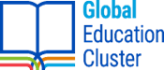 BackgroundContinued access to quality education during and after conflict, disaster, or epidemics plays an important role for crises-affected and displaced children, youth, families and communities. And yet, the right to education during and after these periods of emergencies and protracted crises is unevenly addressed by governments, the international community, donors and other stakeholders. Education in emergencies (EiE) is crucial for the protection and resilience of individuals as well as for the social and economic fabric and recovery of crisis-affected communities. Today, 263 million school-aged children are not in school and approximately half of them live in countries affected by crisis and conflict. The COVID-19 pandemic has exacerbated this dramatic situation.Established by the Interagency Standing Committee as part of the cluster approach, the Global Education Cluster works towards a predictable, equitable and well-coordinated response addressing education concerns of crisis affected populations by reinforcing capacities of cluster staff and partners, providing timely remote and direct field support, strengthening robust assessment and analysis and advocating on their behalf. The Global Education Cluster is a co-signatory to the Geneva Global Hub for Education in Emergencies. Purpose The Intern will provide key support the Global Education Cluster’s communications and advocacy portfolio to raise awareness of education in emergencies issues, and profile the work of country coordination teams and partners. Tasks and Responsibilities Draft communication materials, including blogs, newsletters, listservs, website posts, social media content Support management of the GEC website and social media presenceContribute to the organization of, and attend, relevant events and meetings such as the Global Education Cluster Partners Forum meetingsConduct research and analysis on thematic issues to support evidence-based advocacyOther tasks as requestedRequired QualificationsEnrolled in an undergraduate or advanced degree programme in humanitarian affairs, international relations or a related field, or recent graduate (less than 2 years).Excellent communication skills (written and verbal) in English. Fluency in French an asset.Reporting This assignment will be supervised by the Deputy Coordinator, Global Education Cluster.TitleCommunications and Advocacy InternDepartmentGlobal Education Cluster, GCCU/EMOPS, UNICEF LocationHome basedReporting toDeputy Coordinator, Global Education ClusterDuration6 Months